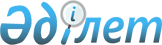 Об утверждении Положения государственного учреждения "Бейнеуский районный отдел внутренней политики, культуры, развития языков и спорта"Постановление акимата Бейнеуского района Мангистауской области от 31 мая 2022 года № 199
      В соответствии с Законом Республики Казахстан "О местном государственном управлении и самоуправлении в Республике Казахстан", Постановлением Правительства Республики Казахстан от 1 сентября 2021 года № 590 "О некоторых вопросах организации деятельности государственных органов и их структурных подразделений" акимат Бейнеуского района ПОСТАНОВЛЯЕТ:
      1. Утвердить Положение о государственном учреждении "Бейнеуский районный отдел внутренней политики, культуры, развития языков и спорта" (далее – государственное учреждение).
      2. Государственному учреждению "Аппарат акима Бейнеуского района" в установленном законодательством порядке обеспечить:
      государственную регистрацию Положения в органах юстиции;
      направление настоящего постановления на официальное опубликование;
      размещение на официальном интернет-ресурсе аппарата акима Бейнеуского района.
      3. Контроль за исполнением настоящего постановления возложить на курирующего заместителя акима района. ПОЛОЖЕНИЕ о государственном учреждении "Бейнеуский районный отдел внутренней политики, культуры, развития языков и спорта" 1. Общие положения
      1. Государственное учреждение "Бейнеуский районный отдел внутренней политики, культуры, развития языков и спорта" (далее – Отдел) является государственным органом Республики Казахстан, осуществляющим руководство в сферах внутренней политики, культуры, спорта, государственной молодежной политики, развития языков, религиозной деятельности, координации работ общественных объединений, политических партий и средств массовой информации, пропаганды государственных символов в районе.
      2. Отдел осуществляет свою деятельность в соответствии с Конституцией и законами Республики Казахстан, актами Президента и Правительства Республики Казахстан, иными нормативными правовыми актами, а также настоящим Положением.
      3. Отдел является юридическим лицом в организационно-правовой форме государственного учреждения, имеет печати с изображением Государственного Герба Республики Казахстан и штампы на казахском и русском языках, бланки установленного образца, счета в органах казначейства в соответствии с законодательством Республики Казахстан.
      4. Отдел вступает в гражданско-правовые отношения от собственного имени.
      5. Отдел имеет право выступать стороной гражданско-правовых отношений от имени государства, если оно уполномочено на это в соответствии с законодательством Республики Казахстан.
      6. Отдел по вопросам своей компетенции в установленном законодательством порядке принимает решения, оформляемые приказами руководителя Отдела и другими актами, предусмотренными законодательством Республики Казахстан.
      7. Структура и лимит штатной численности Государственного учреждения "Бейнеуский районный отдел внутренней политики, культуры, развития языков и спорта" утверждаются в соответствии с законодательством Республики Казахстан.
      8. Местонахождение юридического лица: 130100, Республика Казахстан Мангистауская область, Бейнеуский район, село Бейнеу, улица Досана Тажиулы, здание 10/1.
      9. Настоящее Положение является учредительным документом Отдела.
      10. Финансирование деятельности Отдела осуществляется из местного бюджета.
      11. Отделу запрещается вступать в договорные отношения с субъектами предпринимательства на предмет выполнения обязанностей, являющихся функциями Отдела.
      Если Отделу законодательными актами предоставлено право осуществлять приносящую доходы деятельность, то полученные доходы направляются в государственный бюджет, если иное не установлено законодательством Республики Казахстан. 2. Задачи и полномочия государственного учреждения "Бейнеуский районный отдел внутренней политики, культуры, развития языков и спорта"
      12. Задачи:
      Реализация государственной политики в сферах внутренней политики, культуры, развития языков, спорта, государственной молодежной политики, религиозной деятельности, координация работ общественных объединений, политических партий и средств массовой информации, пропаганда государственных символов на территории района.
      13. Полномочия: 
      1) Права:
      1.1.) приобретать и осуществлять имущественные и личные неимущественные права;
      1.2.) использовать средства на осуществление предусмотренных в настоящем Положении целей;
      1.3.) быть истцом и ответчиком в суде; 
      1.4.) осуществлять иные права, не противоречащие законодательству Республики Казахстан.
      2) Обязанности:
      2.1.) способствование в установлении отношений взаимной терпимости и уважения между гражданами Республики Казахстан, иностранцами и лицами без гражданства, исповедующими религию и не исповедующими ее, а также между различными религиозными объединениями;
      2.2.) защита прав и законных интересов молодежи;
      2.3.) предоставление помощи и социальных услуг молодежи;
      2.4.) реализация социально значимых инициатив молодежи;
      2.5.) реализация государственной информационной политики через средства массовой информации;
      2.6.) обеспечение соблюдения прав и законных интересов политических партий;.
      2.7.) осуществления контроля за использованием (установлением, размещением) государственных символов Республики Казахстан на территории района.
      2.8.) организация мер, направленных на возрождение, сохранение, развитие и распространение культуры народа Республики Казахстан;
      2.9.) патриотическое и эстетическое воспитание граждан через приобщение к ценностям национальной и мировой культуры;
      2.10.) обеспечение свободного доступа к культурным ценностям;
      2.11.) укрепление материально-технической базы государственных организаций культуры;
      2.12.) обеспечение поддержки одаренных лиц;
      2.13.) проведение мер в области культуры по недопущению пропаганды или агитации насильственного изменения конституционного строя, нарушения целостности Республики Казахстан, подрыва безопасности государства, войны, социального, расового, национального, религиозного, сословного и родового превосходства, а также культа жестокости и насилия;
      2.14.) формирование международного сотрудничества в области культуры;
      2.15.) проведение спортивно-массовых мероприятий;
      2.16.) развитие национальных, технических и прикладных видов спорта;
      2.17.) поддержка и стимулирование физической культуры и спорта;
      2.18.) развитие сферы физической культуры и спорта;
      14. Функции:
      1) участие в укреплении демократических институтов общества, разъяснение основных приоритетов Стратегического плана Республики Казахстан, ежегодных Посланий Главы государства народу Казахстана;
      2) последовательное осуществление на территории района государственной политики относительно религиозных, неправительственных, молодежных организаций;
      3) осуществление контроля и проверки исполнения законодательства Республики Казахстан о языках в предприятиях и организациях, независимо от их форм собственности, в случаях выявления фактов нарушения законадательства Республики Казахстан о языках выдача рекомендаций об их устранении;
      4) разработка методических, информационно-аналитических материалов по вопросам, относящихся к компетенции государственного учреждения "Бейнеуский районный отдел внутренней политики, культуры, развития языков и спорта" и приниятие мер их реализации;
      5) осуществление контроля за соответствием действующему законодательству и политическому курсу Республики Казахстан содержания средств наглядной агитации;
      6) всестороннее изучение, анализ и регулирование общественных процессов, происходящих в районе, проведение социологических исследований, опросов общественного мнения, выявление очагов социальной напряженности, формирование общественного мнения по важнейшим вопросам жизни республики, области, района;
      7) ведение работы по формирования антикоррупционной культуры;
      8) в пределах своей компетенции содействие развитию молодежных объединений и координация их деятельности;
      9) осуществление работ по формированию информационной базы данных общественно-политических, религиозных, молодежных, неправительственных объединений;
      10) осуществление связи с политическими партиями, национально-культурными объединениями, правозащитными, религиозными и иными общественными организациями;
      11) осуществление информационно-разъяснительной работы по вопросам религии;
      12) составление протоколов о внутриполитических правонарушениях за нарушение законодательства Республики Казахстан О религиозной деятельности и религиозных объединениях;
      13) осуществление работ по формированию у населения уважительного отношения к государственным символам Республики Казахстан, выработка рекомендаций и предложений по вопросам пропаганды и применения государственных символов;
      14) осуществление работ по семейно-демографическим вопросам;
      15) составление протоколов о нарушении законодательста Республики Казахстан о некоммерческих организациях;
      16) координация деятельности государственных культурных тупиков района в сферах театрального, музыкального и киноискусства, библиотечного и музейного дела, культурно-досуговой работы;
      17) проведение зрелищных культурно-массовых мероприятий, а также конкурсов, фестивалей и конкурсов среди любительских творческих объединений;
      18) проведение аттестации государственных организаций культуры района;
      19) создание условий для занятий спортом физических лиц по месту жительства и в местах их массового отдыха;
      20) организация и проведение спортивно-массовых и физкультурно-оздоровительных мероприятий по видам спорта;
      21) обеспечение подготовки районных сборных команд по видам спорта и их участие в областных спортивных соревнованиях;
      22) обеспечение развития массового спорта и национальных видов спорта на территории района;
      23) координация деятельности физкультурно-спортивных организаций на территории района;
      24) организация работы по присвоению спортивных разрядов спортсменам, лишению спортивных разрядов: спортсмен 2 разряда, спортсмен 3 разряда, спортсмен 1 юношеского разряда, спортсмен 2 юношеского разряда, спортсмен 3 юношеского разряда;
      25) организация работы по присвоению квалификационных категорий, лишению квалификационных категорий: тренер высшего уровня квалификации второй категории, тренер среднего уровня квалификации второй категории, методист высшего уровня квалификации второй категории, методист среднего уровня квалификации второй категории, инструктор-спортсмен высшего уровня квалификации второй категории, Спортивный судья;
      26) формирование единого календаря спортивно-массовых мероприятий;
      27) проведение работ по сбору и анализу информации по развитию физической культуры и спорта;
      28) формирование районных списков сборных команд по видам спорта;
      29) организация медицинского обеспечения официальных физкультурных и спортивных мероприятий;
      30) содействие доступности спортивных сооружений на территории района для населения;
      31) оказание методической и консультативной помощи спортивным организациям; 
      32) пропаганда достижений в области физической культуры и спорта и принципов здорового образа жизни; 
      33) координация работы спортивных клубов и секций; 
      34) осуществление в интересах местного государственного управления иных функций, возлагаемых на государственное учреждение "Бейнеуский районный отдел внутренней политики и развития языков" законодательством Республики Казахстан. 3. Статус, полномочия первого руководителя государственного учреждения "Бейнеуский районный отдел внутренней политики, культуры, развития языков и спорта"
      15. Руководство Отделом осуществляется первым руководителем, который несет персональную ответственность за выполнение возложенных на Отдел задач и осуществление им своих полномочий. 
      16. Первый руководитель Отдела назначается на должность и освобождается от должности акимом Бейнеуского района.
      17. Полномочия первого руководителя Отдела: 
      1) определяет обязанности работников государственного учреждения "Бейнеуский районный отдел внутренней политики, культуры, развития языков и спорта";
      2) назначает на должности и освобождает от должностей работников государственного учреждения "Бейнеуский районный отдел внутренней политики, культуры, развития языков и спорта";
      3) в установленном законодательством порядке осуществляет поощрения работников государственного учреждения "Бейнеуский районный отдел внутренней политики, культуры, развития языков и спорта";
      4) в установленном законодательством порядке налагает дисциплинарные взыскания на работников государственного учреждения "Бейнеуский районный отдел внутренней политики, культуры, развития языков и спорта";
      5) в пределах своей компетенции издает обьязательные для исполнения работниками государственного учреждения "Бейнеуский районный отдел внутренней политики и развития языков" приказы, дает указания, подписывает служебную документацию;
      6) проводить личный приҰм физических и юридических лиц, в том числе работников данного госудаственного органа, не реже одного раза в месяц согласно утвержденному графику;
      7) представляет интересы государственного учреждения "Бейнеуский районный отдел внутренней политики, культуры, развития языков и спорта" во взаимоотношениях с государственными органами, организациями и гражданами.
      8) первый руководитель государственного учреждения "Бейнеуский районный отдел внутренней политики, культуры, развития языков и спорта" несет персональную ответственность за организацию противодействия коррупции в государственном учреждении "Бейнеуский районный отдел внутренней политики, культуры, развития языков и спорта".
      9) к ведению первого руководителя государственного учреждения "Бейнеуский районный отдел внутренней политики, культуры, развития языков и спорта" законодательством Республики Казахстан может быть отнесено решение иных вопросов.
      Исполнение полномочий первого руководителя Отдела в период его отсутствия осуществляется лицом, его замещающим в соответствии с действующим законодательством. 4. Имущество государственного учреждения "Бейнеуский районный отдел внутренней политики, культуры, развития языков и спорта"
      18. Отдел может иметь на праве оперативного управления обособленное имущество в случаях, предусмотренных законодательством.
      Имущество Отдела формируется за счет имущества, переданного ему собственником, а также имущества (включая денежные доходы), приобретенного в результате собственной деятельности, и иных источников, не запрещенных законодательством Республики Казахстан.
      19. Имущество, закрепленное за Отделом относится к коммунальной собственности.
      20. Отдел не вправе самостоятельно отчуждать или иным способом распоряжаться закрепленным за ним имуществом и имуществом, приобретенным за счет средств, выданных ему по плану финансирования, если иное не установлено законодательством. 5. Реорганизация и упразднение государственного учреждения "Бейнеуский районный отдел внутренней политики, культуры, развития языков и спорта"
      21. Реорганизация и упразднение осуществляются в соответствии с законодательством Республики Казахстан.
      Перечень организаций, находящихся в ведении Отдела:
      Коммунальное государственное учреждение "Бейнеуский районный молодежный ресурсный центр";
      Государственное казенное коммунальное предприятие "Бейнеумәдениет" акимата Бейнеуского района;
      Государственное учреждение "Бейнеукітапханасы".
					© 2012. РГП на ПХВ «Институт законодательства и правовой информации Республики Казахстан» Министерства юстиции Республики Казахстан
				
      Аким Бейнеуского района 

Б.Абилов
Приложение к постановлениюакимата Бейнеуского районаот 31 мая 2022 года №199